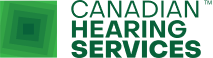 Canadian Hearing Services (CHS) has openings for Audiologists at our London, Kitchener-Waterloo and Kingston locations.  When you join CHS, you are joining the largest organization of its kind in Canada and a community with 80 years of making a difference in the lives of people who are Deaf or hard-of-hearing. CHS programs, products and partnerships are aligned with our commitment to breaking down communication barriers, advancing hearing health, and promoting equity for our clients.  Our ideal candidate will be a champion for person centered care; a leader in best practices; and a model for providing only the best experience possible for the people we serve.  Qualifications:Masters or Doctorate degree in AudiologyRegistration with the College of Audiologists and Speech-Language Pathologists of Ontario (CASLPO)Authorizer with Assistive Devices Program (ADP) of Ontario3-5 years of experienceStrong clinical and hearing instrument dispensing backgroundAble to manage a varied workload with competing priorities and deadlinesExcellent communication and interpersonal skills Works well in an inter-collaborative environment  We offer:Competitive salary and benefits packagePaid CASLPO registration feesProfessional developmentAn opportunity to make a real difference!A knowledgeable, high-achieving, experienced and fun team!Please visit CHS Job Board to view the full job posting and email resume/cover letter to careers@chs.ca